LEZIONE ITALIANO 2 ACCONCIATORE ORE 12-13 DEL GIORNO 20-03-2020DOCENTE GIULIA MARIA CAPOCCIONIDANTE, INFERNO, CANTO V, PAOLO E FRANCESCAGuidato da Virgilio, Dante entra nel secondo cerchio infernale, in cui sono puniti i “lussuriosi”. Questi peccatori, che nella vita si lasciarono travolgere dalla passione amorosa, sono condannati, per la legge del contrappasso, ad essere trascinati da un vento furioso che non conosce sosta.Tra questi dannati Dante incontra due spiriti gentili, le anime di Paolo e Francesca, gli amanti destinati a vagare nella bufera, uniti per l’eternità.Scarse sono le notizie storiche sui due personaggi, vissuti al tempo di Dante, Francesca, figlia di Guido da Polenta, signore di Ravenna, andò sposa poco dopo il 1275 a Gianciotto Malatesta, signore di Rimini, uomo rozzo, deforme e zoppo. Il loro matrimonio, come accadeva assai spesso a quei tempi, fu dettato da ragioni politiche e doveva sancire la pace tra le due famiglie. Francesca si innamora di Paolo, il bel fratello di Gianciotto ma, sorpresa dal marito, viene uccisa dall’amante nel castello di Gradara, vicino a Rimini.Dante e Virgilio giungono al secondo cerchio, controllato e gestito da Minosse, che giudica le anime dei peccatori e le destina ai vari gironi infernali a seconda delle loro colpe. Dopo essere riusciti a superare questo mitologico guardiano, Dante capisce di trovarsi tra coloro che hanno peccato di lussuria nel corso della loro esistenza, un peccato ben noto al poeta stesso. Il suo maestro gli mostra diverse anime illustri (tra cui Paride, Elena, Achille, Tristano, Cleopatra) che si aggirano intorno a loro, trascinate continuamente qua e là da un vento incessante: è questa la pena che devono scontare.

L’attenzione del poeta si rivolge in particolare a Paolo e Francesca. La donna racconta, dietro richiesta del poeta, la vicenda che toccò in sorte a lei e al suo amante, il loro peccaminoso amore che è stato causa della loro morte. Dante è particolarmente interessato a capire come questo amore è iniziato, e Francesca - mentre Paolo non proferisce mai verbo e piange silenziosamente - racconta che tutto nacque leggendo dell’amore tra Lancillotto e Ginevra. Quest’ultimo passaggio ci indica come all'amore-virtù (e alla sua espressione letteraria...) possa spesso sostituirsi l'amore-passione, che contrasta con la legge di Dio. Il poeta è dunque particolarmente toccato dalla confessione dei due lussuriosi e si commuove alle parole di Francesca tanto da perdere i sensi.https://www.youtube.com/watch?v=JIpJvE2i2YIPoscia ch'io ebbi 'l mio dottore uditonomar le donne antiche e ' cavalieri 28,pietà mi giunse, e fui quasi smarrito.I' cominciai: «Poeta, volontieriparlerei a quei due che 'nsieme vanno,e paion sì al vento esser leggieri 29».Ed elli a me: «Vedrai quando sarannopiù presso a noi; e tu allor li priegaper quello amor che i mena, ed ei verranno».Sì tosto come il vento a noi li piega,mossi la voce 30: «O anime affannate,venite a noi parlar, s'altri 31 nol niega!».Quali colombe 32 dal disio chiamatecon l'ali alzate e ferme al dolce nidovegnon per l'aere, dal voler portate;cotali uscir de la schiera ov' è Dido 33,a noi venendo per l'aere maligno,sì forte fu l'affettüoso grido.«O animal 34 grazïoso e benignoche visitando vai per l'aere personoi che tignemmo il mondo di sanguigno 35,se fosse amico il re de l'universo 36,noi pregheremmo lui de la tua pace,poi c'hai pietà del nostro mal perverso.Di quel che udire e che parlar vi piace,noi udiremo e parleremo a voi 37,mentre che 'l vento, come fa, ci 38 tace.Siede la terra dove nata fuisu la marina dove 'l Po discendeper aver pace 39co' seguaci sui.Amor 40, ch'al cor gentil ratto s'apprende,prese costui de la bella personache mi fu tolta; e 'l modo ancor m'offende.Amor, ch'a nullo amato amar perdona 41,mi prese del costui piacer sì forte 42,che, come vedi, ancor non m'abbandona.Amor condusse noi ad una morte.Caina 43 attende chi a vita ci spense 44».Queste parole da lor ci fuor porte.Quand' io intesi quell'anime offense 45,china' il viso, e tanto il tenni basso,fin che 'l poeta mi disse: «Che pense?».Quando rispuosi, cominciai: «Oh lasso,quanti dolci pensier, quanto disiomenò costoro al doloroso passo!».Poi mi rivolsi a loro e parla' io,e cominciai: «Francesca, i tuoi martìria lagrimar mi fanno tristo e pio.Ma dimmi: al tempo d'i dolci sospiri,a che e come concedette amoreche conosceste i dubbiosi disiri?».E quella a me: «Nessun maggior doloreche ricordarsi del tempo felicene la miseria 46; e ciò sa 'l tuo dottore 47.Ma s'a conoscer la prima radicedel nostro amor tu hai cotanto affetto,dirò come colui che piange e dice.Noi leggiavamo un giorno per dilettodi Lancialotto come amor lo strinse 48;soli eravamo e sanza alcun sospetto 49.Per più fïate li occhi ci sospinsequella lettura, e scolorocci il viso;ma solo un punto fu quel che ci vinse.Quando leggemmo il disïato risoesser basciato da cotanto amante,questi, che mai da me non fia diviso,la bocca mi basciò tutto tremante.Galeotto 50 fu 'l libro e chi lo scrisse:quel giorno più non vi leggemmo avante 51».Mentre che l'uno spirto questo disse,l'altro piangëa; sì che di pietadeio venni men così com' io morisse.E caddi come corpo morto cade 52.TEST DI Italiano  2 acconciatore lezione del 20.03.2020 0re 12-13 Docente Giulia Maria CapoccioniQuale episodio del canto è riprodotto nell’immagine?A quale pena sono condannate le anime che Dante incontra in questo canto?Che cosa attira inizialmente l’interesse di Dante nei confronti di Paolo e Francesca?.Su quale stato d’animo di Dante si chiude il canto?Quali sono i personaggi illustri  menzionati in questo canto, che Dante e Virgilio  incontrano prima di Paolo e Francesca?Ricostruisci la vicenda amorosa del personaggio di Francesca rispondendo al seguente questionario di “vero-falso”.Francesca è sposata con il fratello di Paolo.   V     FL’amore tra Paolo e Francesca è reciproco.  V    FFrancesca ama Paolo nonostante egli sia di brutto aspetto.    V     FGianciotto uccide entrambi gli amanti, e per questo è punito nell’Inferno. V   FCon quale altra celebre storia amorosa della letteratura medievale viene collegata la vicenda di Paolo e Francesca ai vv. 127-138? Al v. 137 il termine Galeotto si riferisce a...L’amore tra Francesca e Paolo è considerato peccaminoso perché...Quale è sentimento prevalente di Dante nei confronti dei due amanti infelici?La curiositàLa pietàL’indifferenzaL’invidiaInizio moduloFine modulo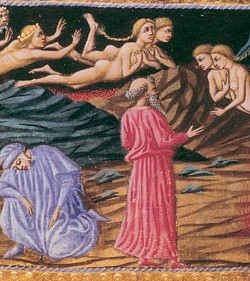 Inizio moduloFine moduloInizio moduloFine moduloInizio moduloFine moduloInizio moduloFine moduloInizio moduloFine modulo